Zlatnická ul. 186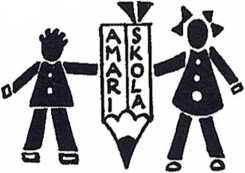 č. tel.: 476 118 195/č. fax: 476 118 243 Email:info@zschanov.cz www.zschanov.cz IČO 49872265Základní škola, Most, příspěvková organizaceCeloroční objednávka č. 3/2022Flegro ivt,s.r.o
K. J. Erbena 111Nákupní středisko Krym IČO: 25104233MostObjednáváme u Vás nákup učebních pomůcek pro rok 2022. V příloze objednávky je seznam zaměstnanců, kteří mohou nakupovat na naší organizaci.Předem děkuji za kladné vyřízení mé objednávky.	/,/	/S pozdravem	Mgr. Monilca Kynclováředitelka školyZákladní škola. Most,Zlatnická 186, c příspěvková '©igsanizaCG